ANSWERS For: Can I sort the objects to the correct historical period?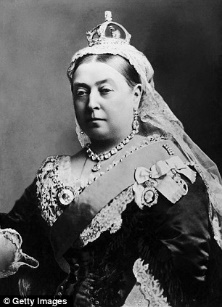 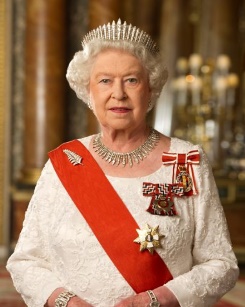 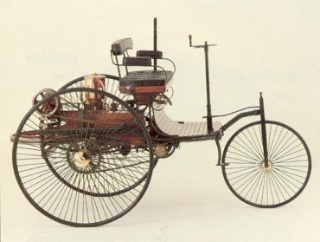 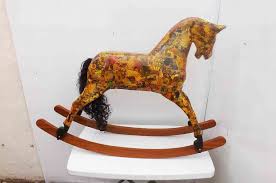 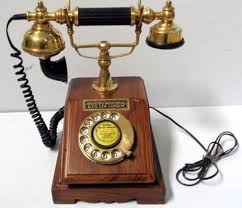 wood and brass     rocking horse          tricycle    telephone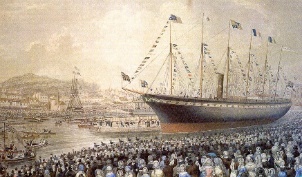 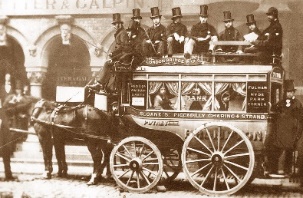 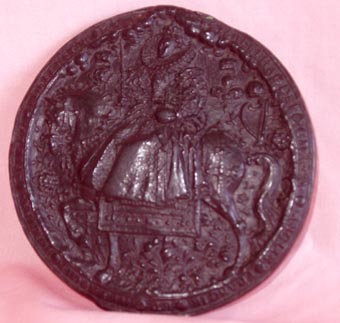        coin              horse and carriage     sailing ship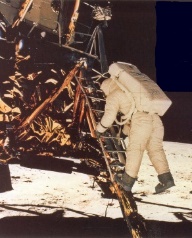 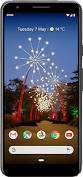 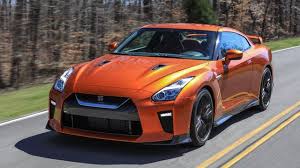 mobile phone        sports car            man on Moon	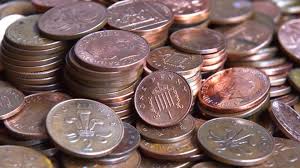 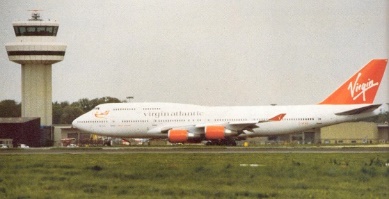      aeroplane                              decimal coins